DEPARTMENT OF THE ARMYADD FULL UNIT INFORMATION HEREUNIT ADDRESS HEREDUTY LOCATION, STATE ZIP-CODE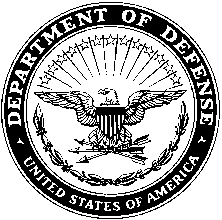 OFFICE-CODE-HERE 						01 MONTH 2024MEMORANDUM FOR Commander, General’s Rank and Full Name here, _________ Division, Joint Base ________, State Zip-Code.SUBJECT:  Rebuttal Matters to General Officer Memorandum of Reprimand – RANK First Name Last Name. 1.	BLUF: I respectfully request that [you rescind the reprimand because __________] [file the reprimand “locally” to prevent it from ending my career in the military. [Explain what this memo includes and why it should be considered]. Thank you for taking the time to consider this letter.2.	[Sir] [Ma’am], using “your knowledge and best judgement” you alone have the ability to rescind this reprimand or file it in my local file. AR 600-37 para 3-5. [If the reprimand is NOT for sex-related offense] The underlying alleged misconduct that forms the basis for this reprimand does not require a permanent filing in AMHRR. Contra AR 600-37 para 3-4. Should you decide that I remain an asset to the United States Army, you alone can rescind or locally file the reprimand. 3. 	Background: [briefly explain what happened]. [****It is vital that you have an attorney review this before you submit it**** This could be used against you later in other actions if the Army wants to, like a separation board and or court-martial. That is why it is extremely important that you have a lawyer review this and help you.] DO NOT JUST FALL ON YOUR SWORD. The military legal assistance attorneys are usually brand new and/or overworked. If they tell you to “fall on your sword and say you are sorry” that is a red flag! Schedule a consultation today with Harnish Law, PLLC. If you retain the law firm to represent you for the GOMOR, we will review and analyze all the evidence against you, find evidence that helps you, help gather character letters for you, write your response/rebuttal for you, work with you, and advocate to the command JAGs on your behalf to get the best possible outcome.4. 	The legal insufficiencies of the evidence and violations in the investigation and or evidence:5.		Other Factors in Mitigation. 6.	 	For the above reasons, I ask that you [rescind or file this reprimand locally]. 7.	 	I am the point of contact for these matters via email at military.email.mil@army.mil or by phone at ***-***-****.3 Encls.	LAST NAME, FIRST1. Legal Memo in Support – Mr. Harnish	RANK, USA 2. OER / NCOER, dated (enter date)	Respondent 3. Character Letters in Support